Curriculum vitae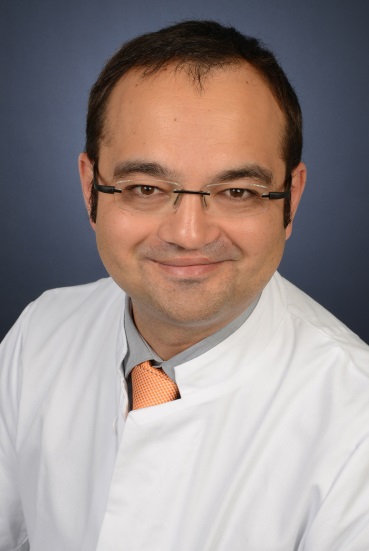 Name:			Prof. Dr. med. Alessandro Bozzato

Ausbildung und akademischer WerdegangSeit 2015		Ernennung zum außerplanmäßigen Professor an der Medizinischen Fakultät des Saarlandes 
(Direktor Univ. Prof. Dr. med. B. Schick)2014			Leitender Oberarzt und stellvertretender Klinikdirektor2012			Umhabilitation für das Fach Hals-Nasen- Ohrenheilkunde
			an der Medizinischen Fakultät des Saarlandes2012	Geschäftsführender Oberarzt an der Klinik 
für Hals-, Nasen- und Ohrenheilkunde des Universitätsklinikums
des Saarlandes (Direktor: Univ. Prof. Dr. B. Schick)2010	Oberarzt an der an der Hals-Nasen-Ohren-Klinik,
Kopf- und Halschirurgie der Universität Erlangen-Nürnberg 
(Direktor: Univ. Prof. Dr. Dr. h.c. H. Iro)2009	Habilitation und Erteilung der Venia legendi 
für das Fach Hals-Nasen- Ohrenheilkunde:
„Hochauflösende sonographische Diagnostik im Kopf-Hals-Bereich“ 			Thema des Probevortrags: „Hochauflösende Sonographie in der HNO”			Thema der Antrittsvorlesung: „HNO-Heilkunde in bewegten Bildern”2007	Funktionsoberarzt an der Hals-Nasen-Ohren-Klinik,
Kopf- und Halschirurgie der Universität
Erlangen-Nürnberg (Direktor: Univ. Prof. Dr. Dr. h.c. H. Iro)2006		   	Facharzt für HNO-Heilkunde
2001 – 2006		Assistenzarzt an der Hals-Nasen-Ohren-Klinik,Kopf- und Halschirurgie der Universität Erlangen-Nürnberg (Direktor: Univ. Prof. Dr. Dr. h.c. H. Iro)2003			Erteilung der Approbation als Arzt2002			Promotion (magna cum laude) an derNeurologischen Klinik der RWTH Aachen zum Thema: „Die dreidimensionale Gefäßrekonstruktion im Rahmen der kontrastverstärkten transcraniellen Farbduplexsonographie-Ein neues Verfahren zur Darstellung intracranieller Gefäßprozesse“ (Univ. Prof. Dr. Noth und Prof. Dr. C. Klötzsch)1994- 2001		Studium der Humanmedizin (Rostock, RWTH Aachen)Klinische Qualifikationen2013 -2023		Erwerb der Prüfarztqualifikation für klinische Studien (GCP)2017 	Verleihung der Zusatzbezeichnung „Allergologie“
durch die Ärztekammer2011	Verleihung der Zusatzbezeichnung „Plastische Operationen"
durch die Ärztekammer 2010	Verleihung der Zusatzbezeichnung „Spezielle HNO Chirurgie"
durch die Ärztekammer 2006	Anerkennung als „Facharzt für Hals Nasen Ohrenheilkunde” 
durch die Ärztekammer Preise und Auszeichnungen:2021	Focus TOP Mediziner 2021: “Sinusitis und Ohrkorrektur”2014		2014 British Medical Association Highly Recommended Book Award: Iro H, Bozzato A, Zenk J: “Atlas of Head and Neck Ultrasound” Thieme Publishers, Stuttgart	Gewinner des Publikationspreises der DEGUMMitgliedschaften:  		Mitglied der IWGEES (International Working Group for Endoscopic Ear Surgery)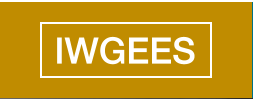 2017		Gründer der Deutsch-Italienischen HNO Gesellschaft (SORL)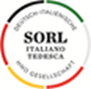 2016 	European Academy of Otology & Neuro-Otology (EAONO)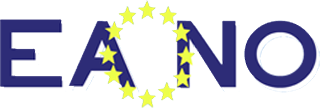 Seit 2003		Mitglied der Deutschen Gesellschaft für Ultraschall in der Medizin (DEGUM). Seit 2008 Seminarleiter (DEGUM Stufe 3) für die Sektion Kopf-Hals. Seit 2010 im Vorstand der Sektion Kopf-Hals. Seit 2015 Vorsitzender Sektion Kopf-Hals und Mitglied des erweiterten Vorstandes der DEGUM 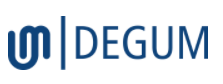 Seit 2005   		Mitglied der Deutschen Gesellschaft für Hals-Nasen-Ohrenheilkunde, Kopf- und Halschirurgie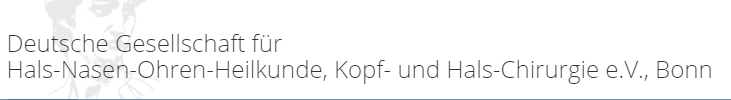 Vorsitzender der Arbeitsgruppe „Ultraschall und Bildgebung der Deutschen Gesellschaft für Hals-Nasen-Ohrenheilkunde, Kopf- und HalschirurgieMitglied der Arbeitsgruppe „Speicheldrüsen“ der Deutschen Gesellschaft für Hals-Nasen-Ohrenheilkunde, Kopf- und HalschirurgieMitglied der Arbeitsgruppe „Pädiatrische HNO“ der Deutschen Gesellschaft für Hals-Nasen-Ohrenheilkunde, Kopf- und HalschirurgieMitglied der Arbeitsgruppe „Endoskopie“ der Deutschen Gesellschaft für Hals-Nasen-Ohrenheilkunde, Kopf- und HalschirurgieAktuelle Publikationen:  Linkout zu PubMed 2021